Домашнее задание 11А. 11Б алгебра и начала  анализа:08.02.2016 (пон-к):       Решите работу: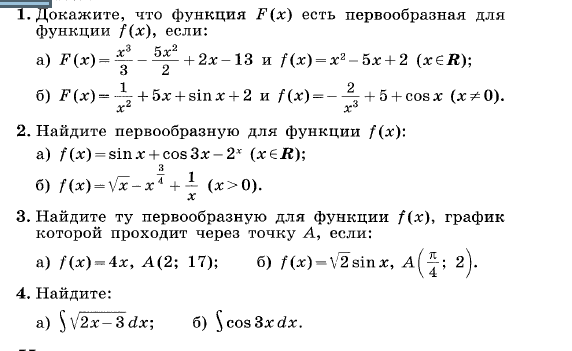 09.02.2016(вт.)Выполнить тест:Начало формы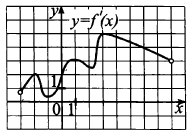 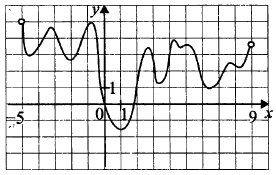 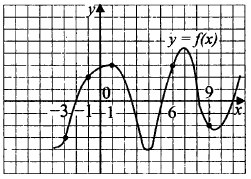 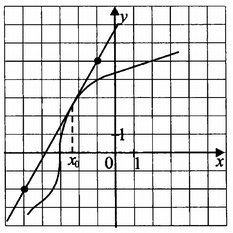 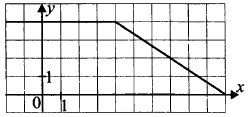 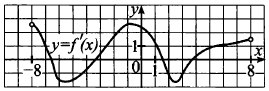 Конец формы11.02.2016(чет.)Решите тест(решение в тетради)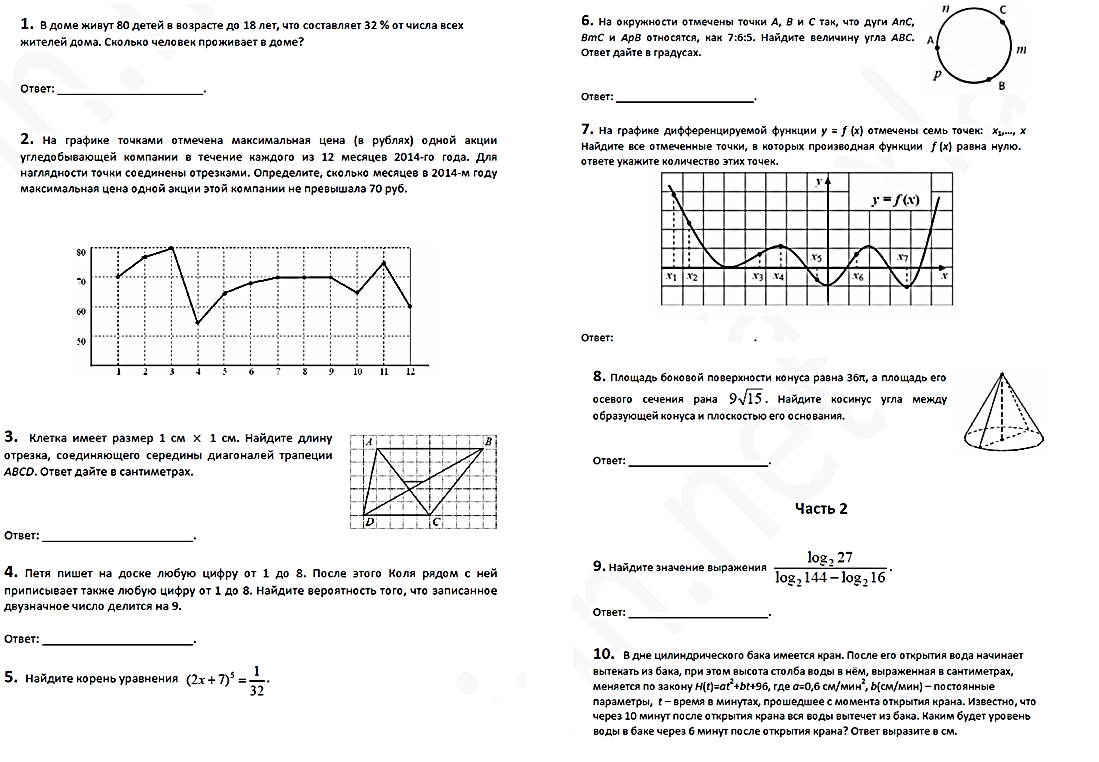 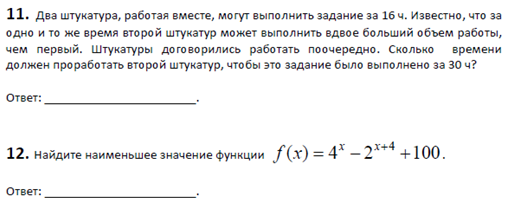 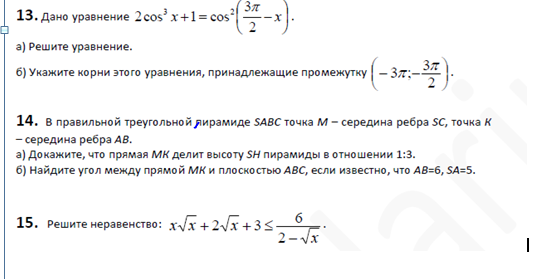 12.02.2016(пят.)Теория:п21 стр 149-158 прочитать, рассмотреть примеры по  учебнику; решить в задачнике №21.1-21.513.02.2016(субб.)Профиль : сайт Алекс Ларин вариант 143База: решить любой тест на выбор ( на проверку тест приложить)Домашнее задание 11А. 11Б геометрия:10.02.2016(среда.)Решить тест: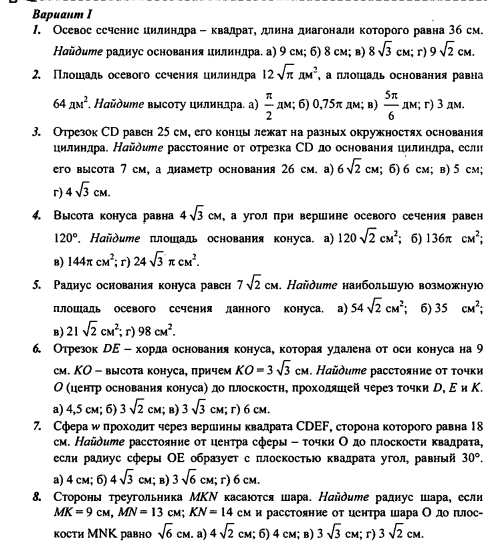 